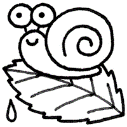 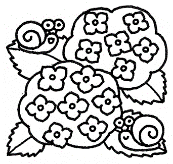 すみれ組（3歳児）ねらい梅雨の時期の自然に親しむ。歯磨きや虫歯について興味を持ち、歯磨きの大切さを知る。2か月近くにも及び登園自粛のご協力をいただき、ありがとうございました。いつも以上にお家の方と過ごせた時間は、子どもたちにとって楽しい経験となったと思います。　6月は進級後の生活に慣れてくる時期ではありますが、今年は例年と違う4・５月を過ごしています。子どもたちの戸惑いも考慮しつつ、焦らずのんびりと“園生活”を取り戻せていかれたらと思っております。また、気候や様子を見てシャワーも実施していく予定です。準備するもの等のご確認をよろしくお願いします。ちゅうりっぷ組（4歳児）ねらい友だちと関わり、水、泥、砂に触れて一緒に遊ぶことを楽しむ。梅雨期を健康に過ごす為に必要な生活習慣を身につける。先月も登園自粛のご協力ありがとうございました。早くクラス全員がそろって遊べる日がきてほしいです。園生活の流れを取り戻せるよう、1つ1つの支度を丁寧に伝え、過ごしていきたいと思います。今月は、保育者や友だちに自分の思いを伝えられる力を育んでいきたいと思っています。安心して自分を出し、発言しやすいような、環境や雰囲気づくりに努めてまいります。また、コロナウィルスの影響で保育内容の変更があるかもしれませんが、今できる楽しめる遊びを見つけて活動していけたらと思います。さくら組（5歳児）ねらい正しい生活習慣を思い出し、基本的生活リズムを取り戻す。約束やルールを守って遊んだり生活したりする大切さを学びながら楽しく生活する。自分体に関心を持ち、健康的に過ごす。身近な植物に興味を持ち、生長に気づいたり世話をしたりして観察する楽しさを知る。　今月はゆっくりと生活の流れを取り戻していき、穏やかに楽しく過ごしていけるようにしていきます。　また、クラス全員でいろんな集団遊びや活動をしていく中で、沢山の約束やルールが出てきます。　個々の気持ちを受け止めつつ、楽しく集団で学ぶ大切さを学んでいきます。　そして、野菜の栽培が始まりました。さくら組は枝豆とはつか大根を育てます。水やりだけでなく日々の生長に築けるよう観察して変化を残していけるよう活動を取り入れていきます。たんぽぽ組（2歳児）ねらい一日の生活の流れを思い出し環境に慣れ、保育者に親しみを持つ梅雨期の健康に留意し、気持ちよく過ごせるようにする保育者や友だちと一緒に好きな遊びを楽しむ。　今年度は落ち着いてきた６月ではなく、はじまりの6月となります。　たんぽぽ組として再始動しはじめますが、衛生面は特に強化していきたいと思います。　梅雨の季節は体調を崩しやすい時期でもあるので、子どもたちの変化に気づけるよう対応し、楽しい時間を過ごす為に、遊びの提供をしたり、子ども達同士の関わりを十分に見守り、笑顔の絶えない日々となるよう援助していきます。　また、生活の中で「自分でできる」という自信が持てるよう心の育ちにも着目して自立への第一歩を踏み出せるよう促していきますので、ご家庭でも意識して「できる」「できた」が感じることのできる環境であってほしいと思っています。協力して頑張っていきましょう。すずらん組（1歳児）ねらい梅雨時期を室内、戸外で健康安全に過ごす。保育者と関わりながら好きな遊びを十分に楽しむ。早いもので入園から２か月が経ち、この間、登園自粛のご協力本当にありがとうございました。長いお休み明けになるため、涙がみられるお友だちもいると思いますが、子どもたちの気分を十分に受け止めながら、焦らず時間をかけて慣れてもらいたいと思っています。保護者の皆様も涙を見ると心苦しくなることもあると思いますが、お迎えまで全力で楽しい保育を行いますので、安心して園に通ってください。これから梅雨の季節になり、室内で過ごす時間が増えると思いますが、楽しく過ごせるように室内遊びを工夫したり、晴れた日には散歩に出て、身体を動かしたりと梅雨ならではを楽しんでいこうと思います。また、気温の高い日や汗をかいた日は着替えをする機会が増えるためタオルや衣服を少し余分に用意していただけますよう、ご協力お願いします。